;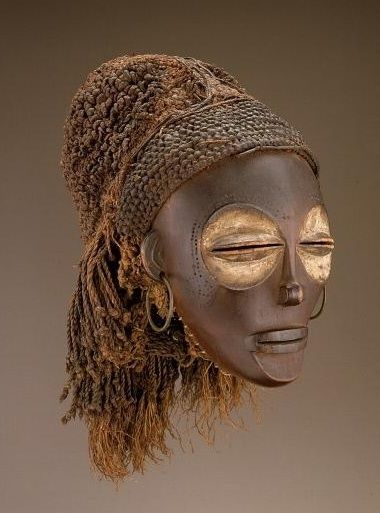 